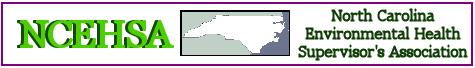 Annual Fall Virtual Educational MeetingNovember 4-5, 2021AGENDAThursday, November 4th9:00 a.m. – 10:00 a.m.	Jessica Silver, REHS	Western State Fair Legionella Outbreak10:00 a.m. – 10:45 a.m.	Cameron Garrison, Chief Operating OfficerHealthSpace Software Presentation/Demo10:45 a.m. – 11:00 a.m.	BREAK11:00 a.m. – 12:00 p.m.	Donna Coffey	REHS Board12:00 p.m. – 1:30 p.m.	LUNCH ON YOUR OWN1:30 p.m. – 2:30 p.m.          	Jason Hall, LSS 	Central Carolina Soil Consultants2:30 p.m. – 2:45 p.m.		BREAK2:45 pm – 3:45 p.m.		Daniel Ortiz, RS				REHS Board Update3:45 p.m. –5:00 p.m.	Donna Wanucha	FDA Program Standards Friday, November 5th8:30 a.m. – 10:00 a.m.	Branch Updates10:00 a.m. – 10:15 a.m.	BREAK10:15 a.m. – Until		Business Meeting			